PsychoTestBeim PsychoTest geht es darum einen eben solchen in Form eines Programms zu entwickeln und zu programmieren. Hilfreich dazu sind die Strukturen Verzweigung und Mehrfachauswahl. Orientieren kann man sich dabei an den Tests der Bravo-Zeitschrift: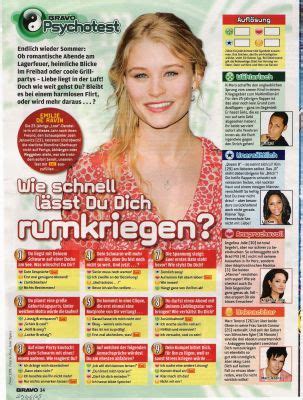 Für jede Antwort gibt es Punkte, die ein Ranking zulassen. Häufig wird in 4 Kategorien unterschieden. Je nach Thema muss man sich dieses Ranking ausdenken und programmieren. 